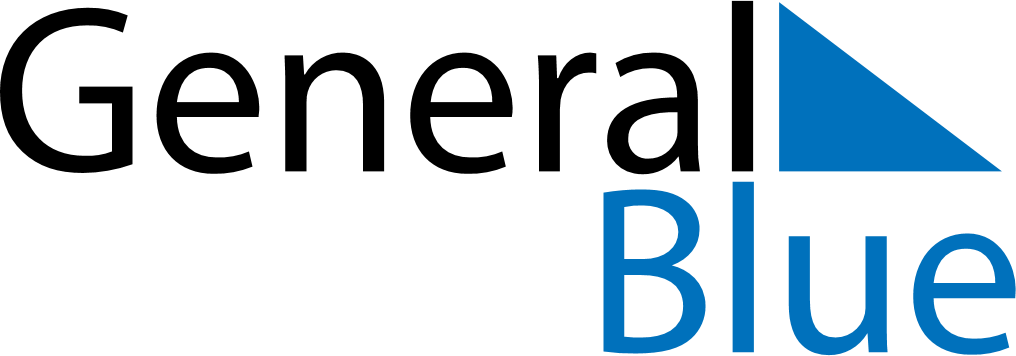 October 2024October 2024October 2024October 2024October 2024October 2024Benjamin Constant, Amazonas, BrazilBenjamin Constant, Amazonas, BrazilBenjamin Constant, Amazonas, BrazilBenjamin Constant, Amazonas, BrazilBenjamin Constant, Amazonas, BrazilBenjamin Constant, Amazonas, BrazilSunday Monday Tuesday Wednesday Thursday Friday Saturday 1 2 3 4 5 Sunrise: 5:25 AM Sunset: 5:34 PM Daylight: 12 hours and 8 minutes. Sunrise: 5:25 AM Sunset: 5:33 PM Daylight: 12 hours and 8 minutes. Sunrise: 5:24 AM Sunset: 5:33 PM Daylight: 12 hours and 9 minutes. Sunrise: 5:24 AM Sunset: 5:33 PM Daylight: 12 hours and 9 minutes. Sunrise: 5:23 AM Sunset: 5:33 PM Daylight: 12 hours and 9 minutes. 6 7 8 9 10 11 12 Sunrise: 5:23 AM Sunset: 5:33 PM Daylight: 12 hours and 9 minutes. Sunrise: 5:22 AM Sunset: 5:33 PM Daylight: 12 hours and 10 minutes. Sunrise: 5:22 AM Sunset: 5:32 PM Daylight: 12 hours and 10 minutes. Sunrise: 5:22 AM Sunset: 5:32 PM Daylight: 12 hours and 10 minutes. Sunrise: 5:21 AM Sunset: 5:32 PM Daylight: 12 hours and 10 minutes. Sunrise: 5:21 AM Sunset: 5:32 PM Daylight: 12 hours and 11 minutes. Sunrise: 5:20 AM Sunset: 5:32 PM Daylight: 12 hours and 11 minutes. 13 14 15 16 17 18 19 Sunrise: 5:20 AM Sunset: 5:32 PM Daylight: 12 hours and 11 minutes. Sunrise: 5:20 AM Sunset: 5:32 PM Daylight: 12 hours and 11 minutes. Sunrise: 5:19 AM Sunset: 5:31 PM Daylight: 12 hours and 12 minutes. Sunrise: 5:19 AM Sunset: 5:31 PM Daylight: 12 hours and 12 minutes. Sunrise: 5:19 AM Sunset: 5:31 PM Daylight: 12 hours and 12 minutes. Sunrise: 5:18 AM Sunset: 5:31 PM Daylight: 12 hours and 12 minutes. Sunrise: 5:18 AM Sunset: 5:31 PM Daylight: 12 hours and 13 minutes. 20 21 22 23 24 25 26 Sunrise: 5:18 AM Sunset: 5:31 PM Daylight: 12 hours and 13 minutes. Sunrise: 5:17 AM Sunset: 5:31 PM Daylight: 12 hours and 13 minutes. Sunrise: 5:17 AM Sunset: 5:31 PM Daylight: 12 hours and 13 minutes. Sunrise: 5:17 AM Sunset: 5:31 PM Daylight: 12 hours and 13 minutes. Sunrise: 5:17 AM Sunset: 5:31 PM Daylight: 12 hours and 14 minutes. Sunrise: 5:16 AM Sunset: 5:31 PM Daylight: 12 hours and 14 minutes. Sunrise: 5:16 AM Sunset: 5:31 PM Daylight: 12 hours and 14 minutes. 27 28 29 30 31 Sunrise: 5:16 AM Sunset: 5:31 PM Daylight: 12 hours and 14 minutes. Sunrise: 5:16 AM Sunset: 5:31 PM Daylight: 12 hours and 15 minutes. Sunrise: 5:16 AM Sunset: 5:31 PM Daylight: 12 hours and 15 minutes. Sunrise: 5:15 AM Sunset: 5:31 PM Daylight: 12 hours and 15 minutes. Sunrise: 5:15 AM Sunset: 5:31 PM Daylight: 12 hours and 15 minutes. 